St Peter’s Primary School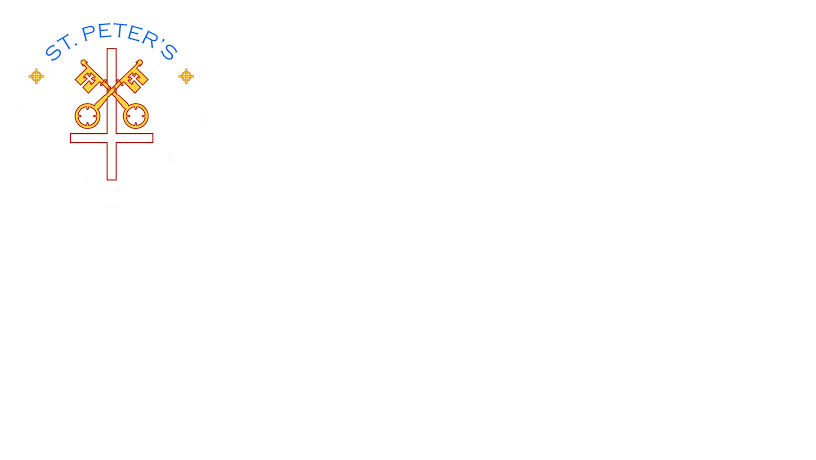 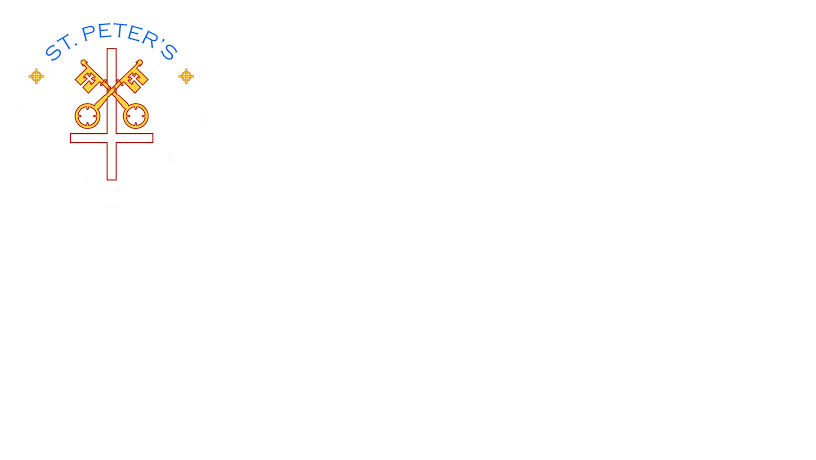 415 Lisnaragh Road, Plumbridge, Omagh, BT79 8AFTel: 028 816 48412  		info@stpeters.plumbridge.ni.sch.ukPrincipal:  Miss S Falls		  Twitter A/c:    @StPetersPlum110th September 2020Dear Parents/Guardians, It is great to be back and to see all the children adapting so well to the new school routines.  The school is buzzing again. We congratulate all parents who have gone over the importance of hand washing, respiratory hygiene and the importance of social distancing. The drop off times in the morning can now change (due to the numbers using the bus). All children can come to school between 9a.m. and 9.15a.m.  We do recognise that the school gates can sometimes get congested so we are requesting that parents just drop off children to walk down the school path rather than accompanying them. Thank you to the majority of parents who walk down to collect their children and request parents who are in the minority to please adhere to this request and inform childminders/ contacts about this procedure.Unfortunately, no Parents/Carers are allowed to enter the school building. If you need to collect a child outside of the school secretary hours, please knock on Ms Gallagher’s door in the New Modular -  (Door4).Data Collection Per FamilyThis is a statutory procedure that must be completed.  Many of you have completed this before on the paper version but now we are collecting this information online.  This form can be accessed online and should be completed before Thursday 17th September.  Please note that a Care Plan must be sent to the school for any child who is asthmatic.Permission CollectionPlease complete the information regarding permissions and consent and submit by Thursday 17th September. HolidaysThe holiday list for 2020-2021 is now online in the Parent Area but these dates may be subject to change throughout the year.  If any changes are necessary, we will inform you in advance.PoliciesOur Child Protection policy, addendum to Child Protection in Relation to Covid-19 and child protection flyer is now online and we request that all parents read these, understand and support our school policies.UniformChildren will not change for P.E. in school and on P.E. days your child should wear their P.E. kit to school.Ms Gallagher		Tuesday and FridayMiss Falls		Tuesday and FridayMr Rouse		Wednesday and FridayMrs Bradley		Wednesday and FridayPlease take account of the weather and ensure your child is dressed appropriately.Children will be outside most days at break-time and dinner time so please ensure waterproof coat is worn to school.Dinner moneyAll monies must be sent into school in a marked envelope on a Monday.  No paper receipts will be issued.  Children will put money into a little box which will then be passed to the office.P.E. CoachingIt is hoped that Sean O’Kane will return on Friday 18th September.  All footballs will be sanitised before use and each group will use a different set of footballs.  All children in Years One to Three are required to pay £1 for each session.  We will have six sessions from now until the Halloween break so we would appreciate if you could send in £6 on Monday 14th September.  If anyone has any concerns or questions regarding coaches returning to the school, please contact us.HomeworkHomework will begin next week beginning 14th September.  This area has been a challenge for teachers but we have decided that;Years 1 to 3	Folders will be sent home weekly containing the weekly homework.  It is expected that parents mark these and children should then bring in the homework every Friday morning and this shall be overseen by the class teacher.  A second folder will go home the following week.  Reading books will also be sent home on a Monday to be returned on a Friday to the quarantine box.Years 4 to 7	Paper copies will be sent home on a Monday and parents will be informed via Seesaw regarding homework tasks. Parents are also required to mark homework as answers will be provided. Completed homework can be uploaded to Seesaw on a Friday for teacher monitoring.All children and parents are requested to be logged on to Seesaw so that we have an online medium for communicating with parents in case of a further lockdown.  Class teachers will send your child’s code home and digital consent can be completed via our school website permissions form. We are aware that this is new to our families in Yr. 1 – 3 so if you have any difficulty setting up please contact your child’s class teacher.Accelerated Reading Quizzes can be completed at home using the child’s password from school. Abacus Maths online games are still available for children.On line learningIn June we sent out a questionnaire regarding access to the internet and use of devices. We are aware that the situation has changed greatly over the summer with many families purchasing devices so;Please let the school know (ring between 9.30am and 12noon.)  –if you do not have access to the internet                             or do not have a device (tablet, i-pad, laptop or computer)BagsWe request that children do not bring in plastic carrier bags containing their lunch and drink.  Please just bring these items in their hand.MasksIf your child is wearing a mask on the school bus – (it is highly recommended by the Department of Education), please ensure that they have a small bag in their pocket to put their mask into – (e.g. brown bag or small sandwich bag). Masks should be washed daily or replaced and children remove them from the ears without touching the centre of the mask.DinnersThe Dinner menu is on the school website underneath the tab Parents. Dinners cost £2.60 each day.Healthy Eating SchoolWe operate a healthy eating school and all snacks and lunches should contain healthy items.Flu Vaccine The Flu vaccine will be available to all children on the 14th October.Covid -19Guidance around Covid - 19 in school has changed within the last week (and is likely to keep changing as PHA learns more about the virus) and the updated flow chart is on the website for information regarding what to do if your child is symptomatic. If your child displays Covid-19 symptoms do not send your child to school. Keep the school informed and we take our direction from PHA. (However be prepared that children could be off school so have arrangements in place as there may be a very small window of warning)!Additionally, where a pupil displays gastrointestinal symptoms, such as vomiting or diarrhoea they should not attend school until they have not been sick or had diarrhoea for at least two days.If anyone over the weekend needs to inform the school about a child testing positive Covid-19 please inform us through email at info@stpeters.plumbridge.ni.sch.uk   AND email your child’s class teacher via Seesaw.  Continue to take the child’s temperature before/after school.Please remember that the next few weeks are crucial and continue to be as vigilant as possible.  So far everyone has been doing a fantastic job. Yours sincerelyS.FallsS FallsPrincipal A letter to Parents/Guardians, From the Chief Medical Officer’s Office can be found on the website – please take time to read. The letter, outlines actions which should be taken by parents and carers if their children develop Covid-19 symptoms. It is issued alongside a leaflet for parents/carers with advice on the steps to take if a child or anyone they live with develops symptoms. (also on website).